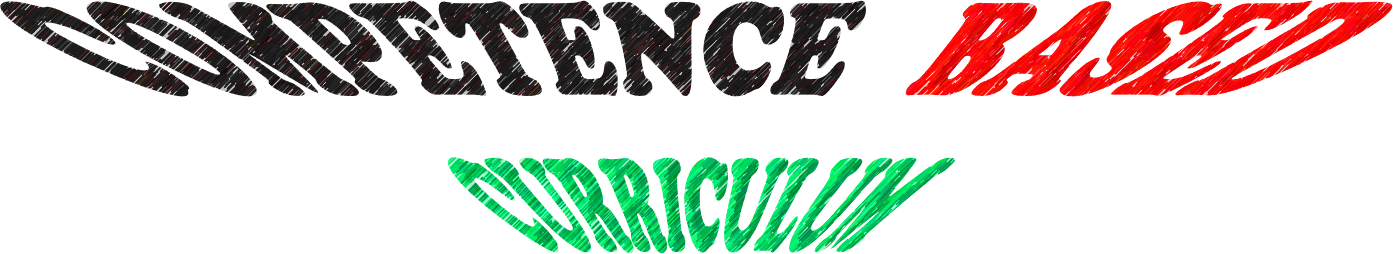 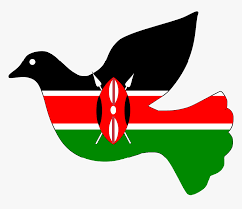 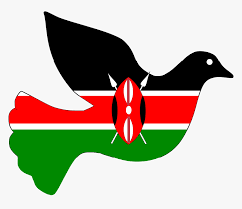                                        Grade 8COMPUTER STUDIES Marking scheme Define the following termsComputer	(2mks)Electronic device capable of receiving data and performs a sequence of operations to produce output also known as information.Data	(2mks)Raw facts such as numbers, letters and symbols that have no meaning to the user.Information	(2mks)Processed data that is meaningful to the user.Processing	(2mks)Is manipulation of data to turn into information.Program	(2mks)Is a set of instructions that a computer uses to perform a specific function.State the different physical parts that make up a computer.	(4mks)Central processing unitMonitorMouseKeyboardprinterWhy is a mobile phone regarded to be a computer?	(5mks)It is electronic, has a screen, keypad, memory and is programmable.State and explain 4 characteristics of a computer.	(4mks)Speed. A computer works with much higher speed and accuracy compared to humans while performing mathematical calculations. ...Accuracy. Computers perform calculations with 100% accuracy. ...Diligence. ...Versatility. ...Reliability. ...Memory.Classify computers.	(3mks)We classify according to:Physical size Purpose FunctionalityWhy the screen is also called monitor?	(3mks)Because it enables the user to monitor or see what is going on in the computer system.Match the following generations of computers with the technology used to develop them.(4mks)First generation	Very large scale integrated circuitsSecond generation	Thermionic valve (vacuum tubes)Third generation	TransistorsFourth generation	Integrated circuitsFirst generation –thermionic valve (vacuum tubes)Second generation- transistorsThird generation-integrated circuitsFourth generation-very large scale integrated circuits.Identify five areas where computers are used.	(5mks)Supermarkets Offices Banks IndustriesHealth institutions TransportLaw enforcement EducationDomestic and entertainment Library services CommunicationWhat were the characteristics of the first generation computers?	(6mks)Use of vacuum tubes to make circuitsUse of magnetic drumsUse of machine language and symbols in instructionsVery small amount of storage spaceUse of punch cards as I/O devicesHuge in size and poor in mobilityVery slow and less reliable outputUse of high electricityGenerates too much heatsComplex and expensive to maintainWho developed the analytical engine?	(2mks)Charles BabbageDefine the term artificial intelligence.	(4mks)Is the ability of a computer or a robot controlled by a computer to do tasks that are usually done by humans because they require human intelligence and discernment?With the aid of a diagram differentiate between tower and desktop types of system unit.(6mks)Write the following acronyms in full:	(6mks)ENIAC-electronic numeric integrator and calculatorVLSI-very large scale integratedIC-integrated circuitsMatch the following computer application areas with the role played by computers in each case: (8mks)Supermarket	Matching fingerprintsHospital	EntertainmentBank	Stock controlHotel	Booking RoomsHome	Analyzing academic dataSchool	manufacturing process controlIndustry	Life support machinesPolice station	Processing cheques